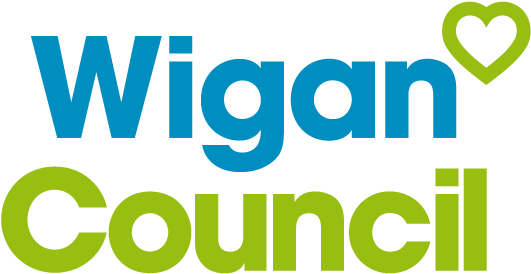 Working at Hindley Nursery SchoolCode of ConductSeptember 2021Version 1 Sept 2021Contents1. Introduction	11.1 Aim	11.2 Scope	11.3 Principles	11.4 Legislation and guidance	12. Vision	23. Responsibilities	23.1 Safeguarding	23.2 ID Badges	33.3 Relationships with pupils	33.4 Relationships with parents	33.5 Relationships with colleagues	33.6 Social media and online safety	43.7 Acceptable Use of IT	43.8 Honesty and integrity	43.9 Declaration of interest	53.10 Financial interests	53.11 Non –financial interests	53.12 Being part of the team in work	63.13 Being part of the team outside of work	63.14 Attendance	63.15 Alcohol and substance misuse	63.16 Data protection and confidentiality	73.17 Equality and diversity	74. Information and support	71. IntroductionHindley Nursery School expects all pupils to receive high quality teaching and learning in a positive and respectful environment. Hindley Nursery School and the Governing Body are committed to maintaining high standards of conduct enabling the school to carry out its work both within the school and its community.1.1 AimThe code of conduct policy aims to give clear guidance on the standards expected by staff. It provides an overview of the policies that apply but also sets out the way we work at HNS. School staff are role models who are in a unique position of influence and must set a good example to each other as well as pupils and students. By demonstrating positive behaviours, together we can ensure we maintain the good reputation of the school, and ourselves, whether inside or outside working hours.1.2 ScopeThe code of conduct applies to all staff and volunteers in the school, regardless of their position, role, or responsibility. This includes all teaching and support staff, Head teacher, volunteers including governors, casual workers, temporary and supply staff and student placements and apprentices.1.3 Principles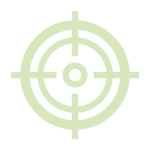 The code of conduct is not exhaustive and cannot provide advice on all situations. Therefore, if staff are unsure of the right thing to do, they must ask the Head teacher or a senior member of school staff for advice. If this is not possible, staff are expected to exercise their professional judgement and act in the best interests of the pupils/students and the school.1.4 Legislation and guidanceThe principles in this code of conduct are based on the Teachers’ Standards and Headteacher’s Standards which set the minimum requirements for practice and conduct. In addition, Academy schools will also need to refer to the Trust’s adopted Articles of Association. The Governing Board should refer to the approved Governing Board Code of Conduct. 2. Vision“Supporting our community to enable a positive start for children and their lifelong learning”Aims:Our child become confident and develop a positive attitude towards their learning. Every child regardless of their unique starting point will reach their potential.We are at the heart of our community, valuing our families, helping them to feel safe and confident to engage with the support that they need to improve the quality of their life.The expertise at our Nursery School is used to support good practice across the borough and beyond.Our Values:Honesty and Respect – for ourselves, for one another in our school and the wider communityRelationships – with children, families, staff and our partner agenciesEquality – across race, culture, gender, religion, language, special educational needs or disabilityWell-being – we prioritise the health, safety and well-being of children, families and staffQuality and Standards – we have the highest expectations of ourselves, our partners and our children and families.3. Responsibilities3.1 SafeguardingIn line with the ‘Keeping Children Safe in Education’ legislation and the school’s Safeguarding policy, we all have a responsibility to create a learning environment that is safe, secure, and respected. We have a duty to safeguard pupils from harm, protect their welfare and report any concerns relating to physical, emotional, and sexual abuse or neglect. In our position of trust and influence, we must make sure we do not act in a way that may put pupils at risk of harm or lead others to question our actions. We must take reasonable care of pupils under our supervision with the aim of ensuring their safety and welfare. If you have any concerns about a pupil, you must report it to the school’s Designated Safeguarding Lead (DSL) for Child Protection, Rachel Lewis In the absence of the DSL, please report your concerns to a member of the Senior Leadership Team. Whilst you must treat information in a discreet and confidential manner and seek advice if you are in doubt, you should never promise confidentiality to a pupil. You should be aware of the procedure if a pupil discloses a potential safeguarding issue with you, in accordance with the school’s Safeguarding policy. If you have concerns about a member of staff’s actions or intent that could lead to a pupil being put at risk of harm, you must report this in line with the Whistleblowing policy immediately. You can obtain copies of the Safeguarding and Whistleblowing policies from the safeguarding notice board, the school website or the school office. 3.2 ID BadgesIf you receive an ID badge for official purposes, you must not allow anyone else to use it. Your ID badge should always be displayed if you are on school premises and when other schools or external premises. You are also encouraged to be courageous and question anyone on school premises who isn't displaying an ID or visitor's badge. If you lose your ID, please report it to the Office as soon as possible. If you leave your employment with us, you are required to return your ID and any other security devices and school equipment you may have.3.3 Relationships with pupilsOne of the strongest factors in learning relates back to the relationship you have with your pupils. Establishing positive relationships is both important and valuable in the classroom. It is important that you always maintain professional boundaries and consider whether your actions are warranted, proportionate, safe, and necessary. You must ensure that you act in a fair and transparent way, treat all pupils as individuals and not show favouritism to anyone. You must only contact pupils via the school’s established mechanisms. In your position of trust, you must not develop personal or sexual relationships with pupils; this includes sexual remarks and discussing your own sexual relationships with, or in the presence of, pupils. Under the Sexual Offences Act 2003, it is an offence for a person aged 18 or over to have a sexual relationship with a child under the age of 18 where that person is in a position of trust or respect to that child, even if the relationship is consensual. 3.4 Relationships with parentsYou must inform a member of the Senior Leadership Team of any relationship with a parent where this extends beyond the usual parent professional relationship.3.5 Relationships with colleaguesAt HNS we strive to create and maintain a happy, healthy, and engaged workforce. We want you to work as a team, express your views courteously and respectfully and in an open way. We encourage you to develop effective working relationships with each other displaying appropriate behaviour, whilst treating everyone with fairness, dignity, and respect. You must ensure that Dignity at Work procedures are followed to ensure all colleagues feel respected and valued.You are responsible for reporting situations to the Senior Leadership Team regarding relationships with pupils, parents, colleagues, governing boards, or anyone connected to the school community which may give rise to concern.3.6 Social media and online safetyWe recognise the continuing popularity of social media and the participation in such sites in a personal capacity. There are many benefits of social media, but there are also potential risks that cannot be ignored, and the Social Media policy has been developed with the aim of protecting the school and staff.Your social media should not be available to pupils. If you have a personal profile on social networking sites, it is advisable that you do not use your full name, as pupils may be able to find you. Try using a first and a middle name instead, set your profile to private and adopt the highest security settings on any personal profiles you have. You must not share your own or request a pupil’s personal contact details, including home address, mobile number, or email address, unless in exceptional circumstances agreed in advance with the Head Teacher. This also encompasses attempts to contact pupils or their parents on social networking sites, or any other means outside of school including any effort to search for pupils or parent’s social media profiles. Any contact with pupils should take place within appropriate professional boundaries, be transparent and for professional reasons. You must also ensure not to post any images of any pupils online without consent. 3.7 Acceptable Use of ITThe school encourages the use of their IT systems and services for communicating with pupils, parents, and the wider community for business related purposes. The Acceptable Use of IT policy outlines what the school and governing body find acceptable, unacceptable, and forbidden in the use of their IT.3.8 Honesty and integrityAs an employee of HNS you play a key role in maintaining high standards of honesty and integrity and maintaining our reputation. This includes the handling and claiming of money and the use of school property and facilities. We take a no tolerance approach to fraud, bribery, or corruption. You must comply with the Bribery Act 2010 which states a person may be guilty of an offence of bribery if they offer, promise, or give financial or other advantage to someone; or if they request, agree, or accept, or receive a bribe from another person. If you believe that a person has failed to comply with the Bribery Act, you should refer to the Whistleblowing procedure.Disciplinary action may be taken if you are found to have committed fraud against the school, any local authority or national agency. Serious cases of fraud or corruption represent gross misconduct and could lead to dismissal.You should familiarise yourself with the school’s financial regulations and ensure that any significant gifts from pupils, parents, carers, suppliers, contractors or associates of the school are declared and recorded appropriately. This is with the exception of ‘one off’ token gifts from pupils or parents. You must also ensure that all information given to the school in relation to your qualifications and professional experience is true and correct. 3.9 Declaration of interestYou are required to identify and disclose any actual or potential personal, financial, business interest or close personal relationship which might reasonably be perceived as a conflict with the ethos of the school. If you are unsure whether an interest or personal relationship should be declared, please consult with a member of the Senior Leadership Team. You can do this with the support of your Trade Union Representative. Failure to disclose is a breach of trust and may result in disciplinary action being taken which could potentially lead to dismissal. All declarations should be submitted in writing to the Head Teacher for inclusion on the school’s Register of Business Interests. 3.10 Financial interestsFor the purposes of this policy, a financial conflict is one where there is, or appears to be, opportunity for financial gain, financial gain for close relatives or friends, or where it may be reasonable for a third party to take the view that financial benefits may affect an individual’s actions. The term financial interest means anything of monetary value including, but not limited to, payments for services, equity interests, intellectual property rights or hospitality and gifts. 3.11 Non –financial interestsNon-financial interests can also come into conflict, or be perceived to come into conflict, with an individual’s obligations or commitments to the school. These interests may include any benefit or advantage including, but not limited to, direct or indirect enhancement of an individual’s career or gain for immediate family or someone with whom the individual has a close relationship. Examples of situations that could give rise to non-financial conflicts of interests include:Pressure or temptation to accept gifts, inducements, or hospitalityParticipating in the appointment, hiring, promotion, supervision, or evaluation of a person with whom the individual has a close personal relationshipWhere a member of staff has or develops a close personal relationship with a colleagueMembership to a trade union or staff representative group does not need to be declared.3.12 Being part of the team in workBy displaying the positive behaviours, we can create a school and workplace that we can all be proud of. As part of this, you are expected to behave appropriately, demonstrating the highest possible standards of personal and professional conduct and act with honesty and integrity. We should all treat each other, parents and pupils with dignity and respect. Your standard of dress should be clean, appropriate for work and suitable for the nature of your duties, complying with health and safety regulations. Individual services may have their own dress code requirements. We are an inclusive school that respects the protected characteristics in the Equality Act 2010 for age, disability, gender reassignment, religion or belief, sex or sexual orientation and expect all of our staff to do the same. 3.13 Being part of the team outside of work
We understand that what you do outside of work is your own concern, however, you should avoid doing anything that damages your reputation, the reputation of the school or members of the school community. This includes posting negative comments or using inappropriate language on social media platforms. In particular, criminal offences such as violence, sexual misconduct or the use of illegal drugs are likely to be regarded as unacceptable. Any charges you are facing must be disclosed as soon as possible to the Head Teacher whether you feel it is relevant to your employment or not. You may undertake work outside school, either paid or voluntary, provided that it does not conflict with the interests of the school, affect your performance, or breach the working time regulations. 3.14 AttendanceCreating and maintaining a healthy and productive workforce is a key priority for our school. We are committed to supporting all staff through the sickness management process ensuring fairness and consistency alongside a range of health and wellbeing initiatives. You are expected to attend work in line with your contract of employment and associated terms and conditions and follow the school’s absence reporting procedure in the Sickness Management policy when you are absent from work due to illness or injury. If you have a routine medical or dental appointment, we ask that you arrange this outside of your working hours or during holidays where possible. Please refer to the school’s Leave of Absence policy if you need time off for any other reason than personal illness.3.15 Alcohol and substance misuseWe all have a responsibility to keep pupils and each other safe in school. Alcohol and substance misuse occurs in all occupational sectors, including education, and raises welfare and health and safety issues. You are in a position of trust and are required to take reasonable care of pupils who are under your supervision and are expected to maintain appropriate standards of professional conduct ensuring you report fit for work and can perform your duties. We encourage you to confide in a member of the leadership team or someone you can trust if you have an alcohol or substance dependency. This will be treated sensitively and in confidence and will enable us to support you through Occupational Health or the Employee Assistance Programme.  3.16 Data protection and confidentialityIn accordance with the Data Protection Act 2018, keeping personal and sensitive data safe is a priority at [Insert school name]. As a member of staff, you will have access to confidential information about the school, pupils, their parents/carers, or their siblings. Any information you obtain at work must not be disclosed, except to those colleagues who have a professional role in relation to the pupil or if the information highlights concern about their safety or welfare. You can find more information in the school’s Data Protection policy. As a staff member, you have the right to request access to data that is held about you. Requests will need to be made to the Head Teacher in accordance with the school’s Data Protection policy.3.17 Equality and diversityWe are committed to celebrating diversity and promoting equality throughout our school. We want it to be a place where pupils are supported to live healthy, fulfilling lives in thriving communities. We believe in treating everyone who works at HNS equally and fairly as individuals and expect the same in return from our staff. 4. Information and supportIf you are concerned about anything you see in school that you believe conflicts with the code of conduct or any other school policy, you must raise it with the Head Teacher or a member of the Senior Leadership Team. In addition, you can also contact your HR or Trade Union representative for further advice and guidance. The school’s policies provide you with advice and guidance that you need to further support you in your role. It’s important that you read and understand these policies. The code of conduct references some school policies; however, these are not exhaustive, and copies of all policies can be obtained from the school office via the Employment Handbook on the Hub.Reviewed September 2021                      Signed on behalf of the governing body………………………………………………    Date………………………